Vztahy EU s východním sousedstvím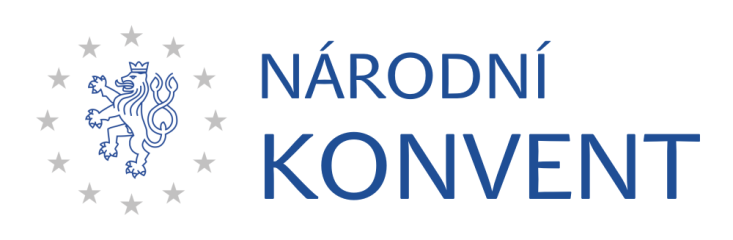 Shrnutí a doporučení vyplývající z diskuze kulatého stolu Národního konventu o EU konaného dne 26. listopadu 2021Doporučení vypracovaly Jana Juzová a Katherine Klačanský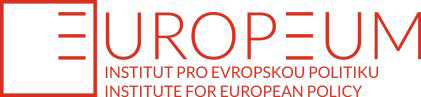 Úvod do problematikyVýchodní sousedství představuje pro EU důležitou oblast z geopolitického a geostrategického hlediska a je v jejím zájmu budovat v regionu stabilitu, demokracii a prosperitu. Rusko však považuje europeizaci a prohlubování transatlantické vazby s východními sousedy EU za přímé ohrožení své bezpečnosti. Zároveň v posledním roce došlo k dynamickému vývoji uvnitř regionu samotného – byly obnoveny boje mezi Arménií a Ázerbájdžánem o Náhorní Karabach, Gruzie, Moldavsko a Ukrajina založily tzv. Asociované trio usilující o evropskou integraci a Bělorusko jednostranně pozastavilo svoji účast ve Východním partnerství (VP).V červenci Evropská komise a Evropská služba pro vnější činnost předložily  návrh nového programu spolupráce se zeměmi VP do roku 2025, navazující na tzv. 20 cílů pro rok 2020. Program se opět soustředí na oblasti, jako jsou ekonomika, vnitřní bezpečnost, občanská společnost či digitální a zelená tranzice a nově je ústředním principem posilování odolnosti zemí VP. Agenda také identifikuje deset hlavních cílů (Top Ten Targets), kterých má být dosaženo právě do roku 2025. Realizace agendy má být podpořena ekonomickým a investičním plánem ve výši 2,3 miliard EUR, se slibovanou mobilizací až 17 miliard EUR v podobě investic.Budoucnost další spolupráce mezi EU a zeměmi VP má být diskutována na nadcházejícím Summitu Východního partnerství, který proběhne 15. prosince 2021 v Bruselu na okraji Evropské rady, jehož výsledkem by mělo být přijetí společné politické deklarace EU a partnerských zemí a také navrhovaných deseti cílů i balíčku na jejich finanční podporu. Summit by tak měl přispět k oživení politiky Východního partnerství a reagovat na vývoj v regionu od posledního summitu.Rámec kulatého stoluKulatý stůl Národního konventu o Evropské unii na téma Vztahy EU s východním sousedstvím se uskutečnil prostřednictvím online platformy Webex Teams dne 26. listopadu 2021. O tématu diskutovali zástupci státní správy, think tanků a další pozvaní hosté, celkem 60 hostů. Odborným garantem tohoto kulatého stolu byl Institut pro evropskou politiku EUROPEUM. Kulatý stůl se věnoval následujícím diskuzním otázkám:Měla by EU nadále přistupovat ke skupině zemí zahrnutých ve Východním partnerství jako k celku, nebo by měla svůj přístup více diverzifikovat?Měla by EU vytvořit speciální zelenou strategii pro země východního sousedství a případně na jakých principech? Jak může EU čelit vlivu dalších mocností (Ruska, Číny, příp. Turecka) působících proti zájmům EU v oblasti východního sousedství? Podkladem pro diskuzi u kulatého stolu byl dokument Jany Juzové a Katharine Klačanský z Institutu pro evropskou politiku EUROPEUM, který se zabývá aktuálními výzvami pro EU ve vztahu k východnímu sousedství. K danému tématu připravili svá  stanoviska Jaroslav Kurfürst, zvláštní zmocněnec pro otázky Východního partnerství Ministerstva zahraničních věcí ČR, Martin Pospíšil, ředitel odboru zahraničně ekonomických politik I Ministerstva průmyslu a obchodu ČR a Pavel Havlíček, výzkumník Asociace pro mezinárodní otázky (AMO).Úvodní slovo pronesla státní tajemnice pro evropské záležitosti Úřadu vlády České republiky, Milena Hrdinková. Zdůraznila význam regionů západního Balkánu a Východního partnerství pro EU a zejména pro země střední a východní Evropy, včetně České republiky, pro kterou tvoří již tradiční vektor zahraniční politiky. Ocenila také organizaci kulatého stolu Národního konventu před nadcházejícím summitem Východního partnerství a význam summitu pro zahájení nové etapy vzájemných vztahů mezi EU a jejími východními sousedy.Podkladový dokument následně představily autorky Jana Juzová a Katharine Klačanský, výzkumné pracovnice Institutu pro evropskou politiku EUROPEUM. V úvodním představení zdůraznily narůstající diferenciaci mezi zeměmi Východního partnerství, zejména v souvislosti s pozastavením účasti Běloruska ve VP na jedné straně a vytvořením iniciativy tzv. Asociovaného tria na straně druhé, která vyžaduje přehodnocení přístupu EU vůči regionu. Autorky vyzdvihly potřebu identifikace možných dalších nabídek pro země, které dosahují dobrého pokroku v reformní agendě a přibližují se standardům EU, v souladu s principem „more for more“. Zároveň však upozornily na důležitost důsledné kondicionality, která musí reflektovat vyvíjející se situaci v jednotlivých zemích a být schopna pružně reagovat i na její případné zhoršení. Autorky se dále věnovaly otázce zelené agendy pro země VP, kdy zdůraznily možnosti využití Evropské zelené dohody pro zásadní transformaci východoevropských ekonomik. V souvislosti s ekonomickou spoluprací také zmínily možnost revize existujících prohloubených a komplexních dohod o volném obchodě (DCFTA) směrem k jejich aktualizaci v kontextu zelené a digitální transformace. Budování zelené ekonomiky a posun k obnovitelným zdrojům energie podle nich přispívá i k další klíčové otázce VP, kterým je posilování odolnosti vůči vlivu cizích mocností. Základem solidní zelené transformace je však silná infrastruktura. Autorky přednesly návrh na posílení bilaterálních dohod s Asociovaným triem, které má velký zájem na sektorální integraci související se zelenou infrastrukturou, jako krok k hlubší integraci s Unií. EU by dle nich měla aktivně hledat příležitosti pro investice do zelených technologií v zemích VP a pro přenos know-how v budování obnovitelných zdrojů energie, i prostřednictvím využití evropských fondů a programů. EU by také prostřednictvím politiky VP měla zejména v případě zemí Asociovaného tria přispívat k posilování jejich kybernetické odolnosti a obecně k posilování odolnosti vůči hybridním hrozbám.První stanovisko prezentoval Jaroslav Kurfürst, zvláštní zmocněnec pro otázky Východního partnerství Ministerstva zahraničních věcí ČR, ve kterém reflektoval aktuální vývoj. Zmínil, že Asociované trio bylo založeno částečně právě v reakci na vývoj ve vztazích mezi Arménií a Ázerbájdžánem a Běloruskem a EU. Zdůraznil význam odolnosti jako nového ústředního tématu vztahů EU a VP a také to, že Česká republika se aktivně zasazovala o jeho zahrnutí v souvislosti s narůstající potřebou zohlednění bezpečnostních témat ve spolupráci s VP. Česká republika plánuje s otázkou odolnosti ve VP pracovat také během svého předsednictví v Radě EU. Zdůraznil také to, že Východní partnerství je sousedskou politikou EU vůči určité skupině zemí, nikoliv nějakou formální organizací či uskupením, a proto ji „pozastavení“ účasti ze strany Běloruska nebo vytvoření Asociovaného tria nemůže jako takovou narušit. V Bělorusku má EU dále důležité partnery na nevládní úrovni a v rámci občanské společnosti, se kterými by měla spolupracovat, i když vztahy na vládní úrovni jsou otevřeně nepřátelské. Arménie a Ázerbájdžán nemají evropské aspirace ani zájem na hlubší integraci, ČR proto usiluje o vytvoření speciální platformy pro spolupráci s těmito zeměmi. ČR by dle něj rovněž měla zájem o užší spolupráci a dialog s Asociovaným triem, čelí však odporu ze strany některých dalších členských států. Ve svém stanovisku také zmínil návrh ČR na vytvoření DCFTA „nové generace“, které by umožnily lepší přístup zboží z východu na evropský trh, lépe odpovídaly novým tématům a politikám a nabízely lepší možnosti integrace do EU v oblasti různých sektorálních politik. Návrh sektorové integrace však dle něj nemá v EU dostatečnou podporu. Jaroslav Kurfürst zdůraznil také to, že EU musí zemím VP nabídnout jasnou perspektivu, které mohou dosáhnout.Druhé stanovisko prezentoval za Ministerstva průmyslu a obchodu ČR Martin Pospíšil, ředitel odboru zahraničně ekonomických politik I. Upozornil na to, že v postsovětských republikách je stále do velké míry spojena ekonomická a politická sféra a ačkoli ekonomická spolupráce mezi VP a EU funguje podle ukazatelů dobře, velkým problémem zůstává absence základních reforem směrem k právnímu státu a převládající korupce. DCFTA podle něj prokázaly dobré výsledky, jako je zkvalitnění domácí legislativy, nárůst dovozu a vývozu apod. a vyjádřil obavu, že aktualizace dohod by bez základních reforem situaci jen zhoršila. Představil také plán MPO ČR na organizaci business fóra se zeměmi VP, které se zaměří na posílení moderní ekonomiky, digitalizaci a zlepšování infrastruktury. Zdůraznil to, že české firmy mají velmi dobré postavení v oblasti smart cities a prostor pro přenos zkušeností směrem k VP, a hlavně Asociovanému triu, který se skýtá. Jako konkrétní oblast pro potenciální spolupráci a přenos know-how do budoucna jmenoval také tzv. screening zahraničních investic, který by mohl poukázat na potenciální rizika.Poslední stanovisko přednesl Pavel Havlíček, výzkumník Asociace pro mezinárodní otázky. V souvislosti s nadcházejícím summitem i nedávnými iniciativami Evropské komise a Evropské služby pro vnější činnost vyjádřil své hodnocení, že nenabízejí odpovědi na aktuální výzvy v oblasti VP. Jako významné riziko identifikoval přetrvávající a narůstající bezpečnostní hrozby v regionu a polarizaci uvnitř států, a to i těch nejvíce proevropských. Představený návrh programu spolupráce do roku 2025 dle něj nenabízí potřebná řešení a přispívá jen investičním plánem. Upozornil také na to, že ačkoli je zelená agenda potřebná, chybí z regionu VP nezbytné základy, jako je stabilní bezpečnostní prostředí či demokratické politické uspořádání, které musí být adresovány nejdříve. Zdůraznil také to, že ze strany EU chybí konzistentní narativ vůči východním partnerům a že jim EU nenabízí jasnou perspektivu. Ekonomická a transformační motivace nejsou pro tyto země v aktuální situaci dostatečným stimulem pro hlubší vnitropolitické změny. Ačkoli je v současnosti pro EU klíčové posilování odolnosti v zemích VP, do budoucna to stačit nebude a země budou požadovat stanovení nějakého cíle či perspektivy. V souvislosti s Asociovaným triem je tento problém   zdůrazněn skutečností, že EU není připravena na variantu, že by země společně požádaly o udělení statusu potenciálních kandidátů na členství v EU, což dle něj není nereálná možnost. Z toho důvodu by podle něj měla EU vytyčit a jasně pojmenovat „mezizastávku“ před plným členstvím, která by byla kredibilní alternativou pro země východního sousedství – například ve formě sektorové spolupráce podle norského modelu.V následné diskuzi vystoupili představitelé různých institucí státní správy a nevládních organizací, jmenovitě: Milena Hrdinková, státní tajemnice pro evropské záležitosti Úřadu vlády ČR, Alena Doering z Ministerstva životního prostředí ČR, Jaromír Plíšek z Ministerstva zahraničních věcí ČR a opětovně pak také autoři úvodních stanovisek a podkladového dokumentu. Diskuzi moderoval Martin Vokálek, výkonný ředitel Institutu pro evropskou politiku EUROPEUM.Navrhovaná doporučeníMezi prezentujícími i účastníky diskuze panovala shoda v tom, že je v zájmu České republiky podporovat reformní a integrační snahy zemí Východního partnerství, zejména tzv. Asociovaného tria, jelikož přispívají k vytváření demokratického, stabilního a prosperujícího sousedství EU. ČR s ostatními členskými státy EU, pro které je Východní partnerství důležitým tématem, mají zájem na tom podporovat ambice zemí Asociovaného tria o užší integraci s EU a měly by tuto agendu posouvat dále v rámci unijní debaty. Za tímto účelem by ČR měla proaktivněji  komunikovat se státy „jižního a západního křídla“ EU, jako Španělsko, Belgie, Francie či Nizozemí, které jsou tradičně k politice VP spíše skeptičtější. V rámci diskuze během kulatého stolu byla zřejmá sdílená podpora pro sektorovou integraci se zeměmi, které si zvolily evropské směřování, a užší spolupráci v oblastech, které jednotlivé země VP považují za důležité a které jsou i v zájmu EU. Z diskuze vyplynula potřeba individuálního přístupu ke spolupráci s jednotlivými zeměmi, jelikož potenciální oblasti spolupráce se mohou u různých partnerů lišit. Stejně tak diskutující zdůraznili potřebu zohlednit zájmy a konkrétní potřeby jednotlivých zemí VP ve vzájemných vztazích s EU, jelikož v současnosti je tento vztah někdy východními partnery vnímaný jako jednostranně výhodný. Ve vztahu k Bělorusku se účastníci kulatého stolu shodli na potřebě dále komunikovat a spolupracovat s běloruskými partnery, jako je politická opozice a občanská společnost, navzdory aktuálně nepřátelským vztahům s běloruskou vládou.Při prezentaci stanovisek během kulatého stolu bylo navrženo, aby Česká republika i další členské státy EU aktivně vyhledávaly příležitosti k posilování zahraničních investic ve státech Východního partnerství, které přispějí k rozvoji jejich ekonomik. Tam, kde je to realistické, by společnosti měly zvážit přesun výroby do zemí VP, což by napomohlo posílení ekonomiky, zvýšení životní úrovně a vytvořilo podmínky také pro zlepšení politické situace. V oblasti ekonomické spolupráce bylo dále doporučeno provést revizi existujících tzv. prohloubených a komplexních dohod o volném obchodě (DCFTA), které často nereflektují dynamický vývoj v posledních letech, například směrem k zelené agendě a digitalizaci. Zároveň však účastníci kulatého stolu zdůraznili, že i pro ekonomický rozvoj zůstává klíčovým aspektem pokrok v demokratizaci a fungující vláda práva, bez kterých je přitáhnutí zahraničních investic obtížné. Česká republika by tak nadále měla reformní proces aktivně podporovat.Účastníci kulatého stolu se také shodli na tom, že Česká republika disponuje značným potenciálem pro posílenou spolupráci se zeměmi Východního partnerství v oblasti posilování odolnosti. Region střední a východní Evropy sdílí podobné výzvy v oblasti dezinformací jako země Východního partnerství. S našimi sousedy tak můžeme sdílet existující příklady dobré praxe i společné kapacity a zvyšovat je směrem k posílené odolnosti v obou regionech. V závěrech diskuze panovala shoda v tom, že by Česká republika nadále měla spolu s podobně smýšlejícími státy v EU usilovat o prioritizaci Východního partnerství a oblasti západního Balkánu ve vnější agendě EU. Pro budoucnost vztahů mezi EU a východními partnery bude potřeba dlouhodobě budovat vzájemné porozumění mezi oběma stranami a klíčovou roli v tomto procesu mohou sehrávat právě státy střední a východní Evropy. Česká republika by se dle účastníků měla také dále v EU zasazovat také o celounijní dialog směřující k nabídce jasné perspektivy zemím Východního partnerství, například v podobě sektorové integrace.Z prezentovaných stanovisek a následné diskuze vyplynuly následující doporučení Národního konventu o EU Vládě ČR.1.	Česká republika by měla nadále podporovat další pokrok v  reformách posilující demokratické instituce a principy a právní stát ve státech Východního partnerství a nabízet své know-how i finanční podporu projektům zaměřeným na reformní agendu.2.	Je v zájmu České republiky dále podporovat ambice zemí Východního partnerství a jejich postupné sbližování s EU. ČR by měla podpořit tzv. Asociované trio a jeho agendu a dále prosazovat tuto iniciativu v unijní debatě. Česká republika spolu s podobně smýšlejícími zeměmi by také měla usilovat o celounijní dialog směřující k vymezení jasné perspektivy a konečného cíle pro země Východního partnerství.3.	Česká republika by měla prozkoumat možnosti, jak dále posilovat investiční prostředí v regionu. V oblasti ekonomické spolupráce by také měla být zvážena revize existujících dohod o volném obchodě (DCFTA) směrem k jejich aktualizaci, zejména v kontextu zelené a digitální agendy.4.	Vláda ČR Ve své podoře vůči zemím Východního partnerství by se EU měla soustředit na konkrétní a viditelné projekty směřující k přiblížení regionu evropským standardům. Česká republika by v tomto ohledu měla v rámci EU prosazovat a podporovat konkrétní projekty zaměřené na posilování odolnosti partnerských zemí.Tento text není prostým zápisem jednotlivých příspěvků, které byly v diskusi předneseny. Neobsahuje tedy vše, co bylo v diskusi řečeno a nevyjadřuje názor všech účastníků na všechna diskutovaná témata. Jedná se o shrnutí nejdůležitějších bodů a formulaci doporučení na základě proběhlé diskuze.Národní konvent o Evropské unii představuje diskuzní platformu, která je stálým místem 
pro debatu o evropských otázkách v ČR.Projekt, koordinovaný na půdě Úřadu vlády České republiky, propojuje zástupce vlády, obou komor Parlamentu ČR a Evropského parlamentu, odbornou veřejnost, neziskový sektor 
a sociální partnery a další zainteresované aktéry.Více o Národním konventu najdete na internetových stránkách www.narodnikonvent.cz Twitteru @KonventEU a instagramovém profilu @narodnikonvent.